Муниципальное бюджетное общеобразовательное учреждение «Рогнединская средняя общеобразовательная школа»                           Рогнединского района Брянской областиП Р И К А З № 62/29 одот 01.09.2022 годапо МБОУ- Рогнединская СОШРогнединского района Брянской областиО внедрении целевой модели наставничестваНа основании Распоряжения Минпросвещения России от 25.12.2019 N Р-145 "Об утверждении методологии (целевой модели) наставничества обучающихся для организаций, осуществляющих образовательную деятельность по общеобразовательным, дополнительным общеобразовательным и программам среднего профессионального образования, в том числе с применением лучших практик обмена опытом между обучающимися", с целью достижения результата показателя регионального проекта «Современная школа» национального проекта «Образование» «Не менее 70% обучающихся общеобразовательных организаций вовлечены в различные формы сопровождения и наставничества»,ПРИКАЗЫВАЮ:Внедрить в МБОУ – Рогнединская СОШ целевую модель наставничества.Назначить куратором (кураторами) внедрения целевой	модели наставничества директора школы Шарафханову Т.А.Утвердить: «Дорожную карту» реализации целевой модели наставничества в МБОУ – Рогнединская СОШ  на  2022 – 2023 учебный год (Приложение 1); Базу наставников и наставляемых педагогических работников в МБОУ – Рогнединская СОШ  на 2022-2023 учебный год (Приложение 2).Контроль за исполнением настоящего приказа оставляю за собой.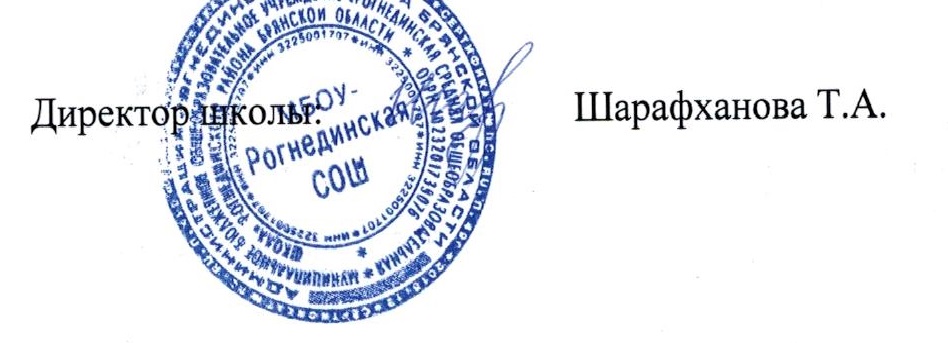 